ContexteDans le cadre du programme Tamuri, s’inscrivant dans le cadre du Programme d’appui à la participation citoyenne au Maroc appuyé par l’Union européenne, l’appel à candidatures pour le 3ème cycle d’incubation est ouvert aux organisations de la société civile et initiatives naissantes dans les 5 régions : Casablanca-Settat, Tanger Tétouan-Al Hoceima, l'Oriental, Souss-Massa et Béni Mellal-Khénifra DuréeLe programme d’incubation se déroule sur 6 mois et se compose de Hackathon, Bootcamps, Masterclass, évènements d’échange et de réseautage, sessions de coaching et possibilité de recevoir un financement en fin de cycle. Critères d’éligibilité Les associations et initiatives naissantes travaillant ou désirant travailler sur les thématiques suivantes peuvent candidater au programme : Transition énergétiqueProtection de l’eau et réduction de sa consommationRecyclage et triage des déchetsParticipation civileIntégration socio-économique des personnes en situation d’handicapRenforcement des capacités éducativesIntégration socio-économique et culturelle du monde rural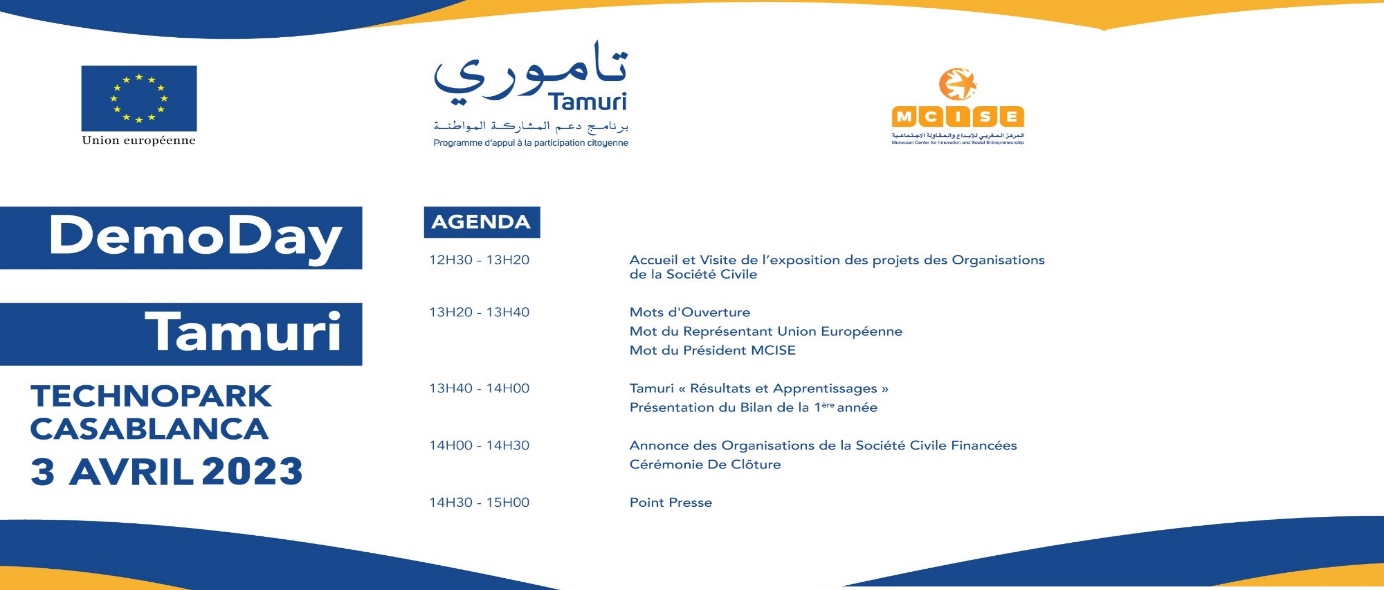 A propos de Tamuri :Le programme TAMURI porté par le Centre Marocain pour l’Innovation et l’Entrepreneuriat Social a été lancé en 2022 dans les cinq régions, dans le but de renforcer les capacités des initiatives naissantes et des organisations de la société civile. Cela se fait à travers une méthodologie d'incubation, d'intégration dans des dynamiques de réseaux et de conception de modèles économiques pour un développement pérenne des acteurs de la société civile.Pour en savoir plus visitez notre siteweb : www.mcise.org		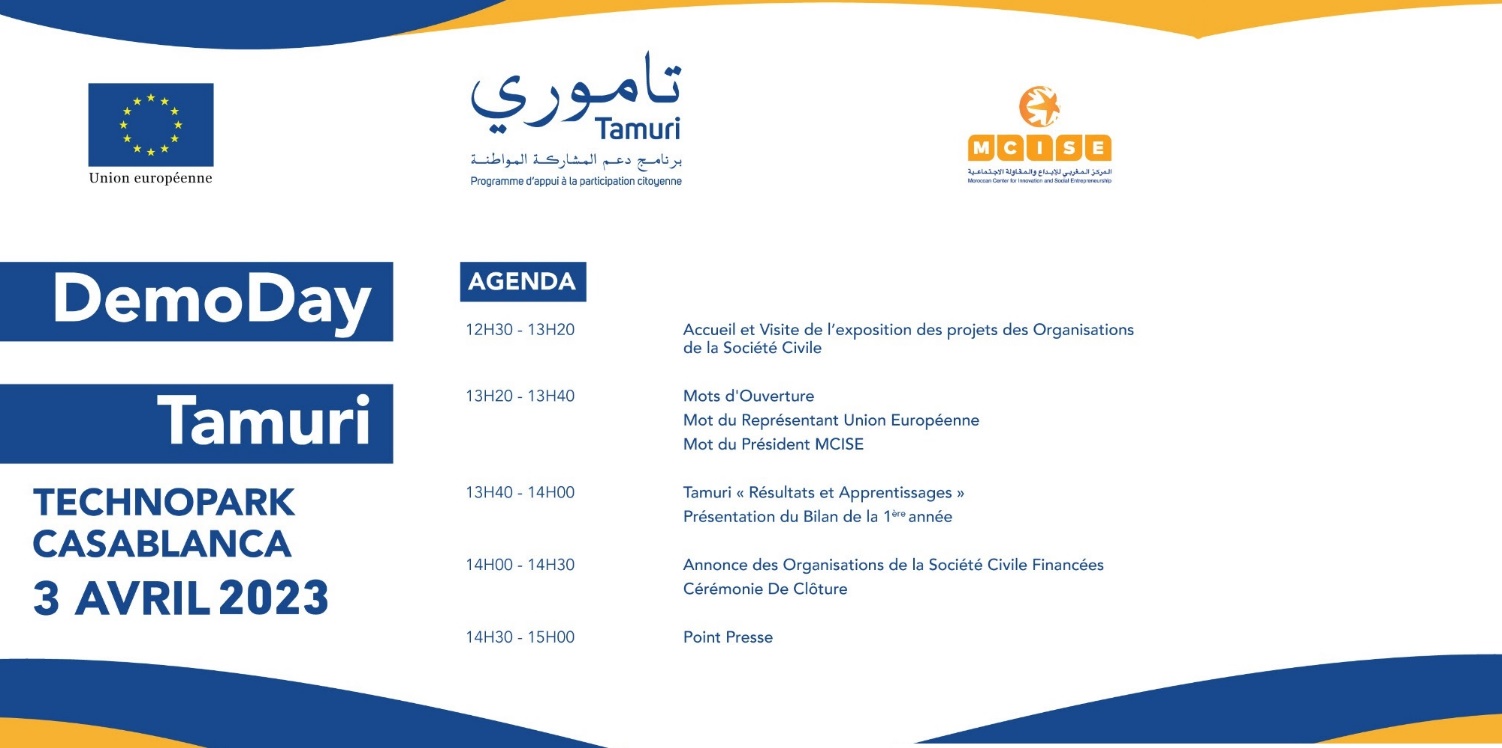 OrganismeCentre Marocain pour l’Innovation et l’Entrepreneuriat Social (MCISE)ProgrammeTamuri s’inscrit dans le cadre du Programme d’appui à la participation citoyenne au Maroc appuyé par l’Union européenneObjetAppel à candidatures pour les organisations de la société civile (associations et initiatives naissantes)Lieux5 régions : Casablanca-Settat, Tanger Tétouan-Al Hoceima, l'Oriental, Souss-Massa et Béni Mellal-Khénifra.Dernier délai25 Avril 2023